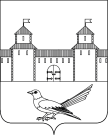 от 26.12.2016 № 2299-пОб удалении снега, наледи  и снежных навесов с крыш зданий и сооружений на территории муниципального образования Сорочинский городской округ Оренбургской областиВ связи с возникновением опасности, связанной с угрозой падения с крыш жилых домов, зданий и сооружений снега, наледи  и снежных навесов, во избежание несчастных случаев, с целью предотвращения обрушений конструкций зданий, в соответствии со статьей 16 Федерального закона от 06.10.2003 № 131-ФЗ «Об общих принципах организации местного самоуправления в Российской Федерации», законом Оренбургской области от 21.06.2005 № 2357/433-III-ОЗ «О защите населения и территорий Оренбургской области от чрезвычайных ситуаций природного и техногенного характера», руководствуясь статьями 32, 35, 40  Устава муниципального образования Сорочинский городской округ Оренбургской области, администрация Сорочинского городского округа Оренбургской области постановляет:Рекомендовать руководителям учреждений, организаций, предприятий всех форм собственности, управляющих компаний, председателям ТСЖ, жителям многоквартирных домов,  выбравшим способ управления - непосредственное управление собственниками помещений в многоквартирном доме, и жителям частного сектора в зимний период:организовать работы по своевременному удалению с крыш домов, зданий и сооружений снега, наледи и снежных навесов;в местах массового пребывания людей (особенно в районах пешеходных переходов) организовать распространение памяток, листовок, обращений к населению по предупреждению подобных происшествий.Предупредительные мероприятия (очистку) провести по плану. Отработать приказ руководителя объекта о проводимых мероприятиях, количественный состав рабочих, служащих, инструктаж по мерам безопасности, обеспечение рабочих групп необходимым инструментом и страховочным оборудованием. Перед проведением работ меры безопасности довести под роспись. При проведении работ руководствоваться СНиП 2.01.07-85 «Нагрузки и воздействия».Инспектору по социальным вопросам МКУ «Хозяйственная группа по обслуживанию органов местного самоуправления» Палагуто Н.Г. провести разъяснительную работу среди населения через средства массовой информации.Контроль за исполнением настоящего постановления оставляю за собой.Настоящее постановление вступает в силу после его официального опубликования и подлежит размещению на Портале муниципального образования Сорочинский городской округ.Глава муниципального образования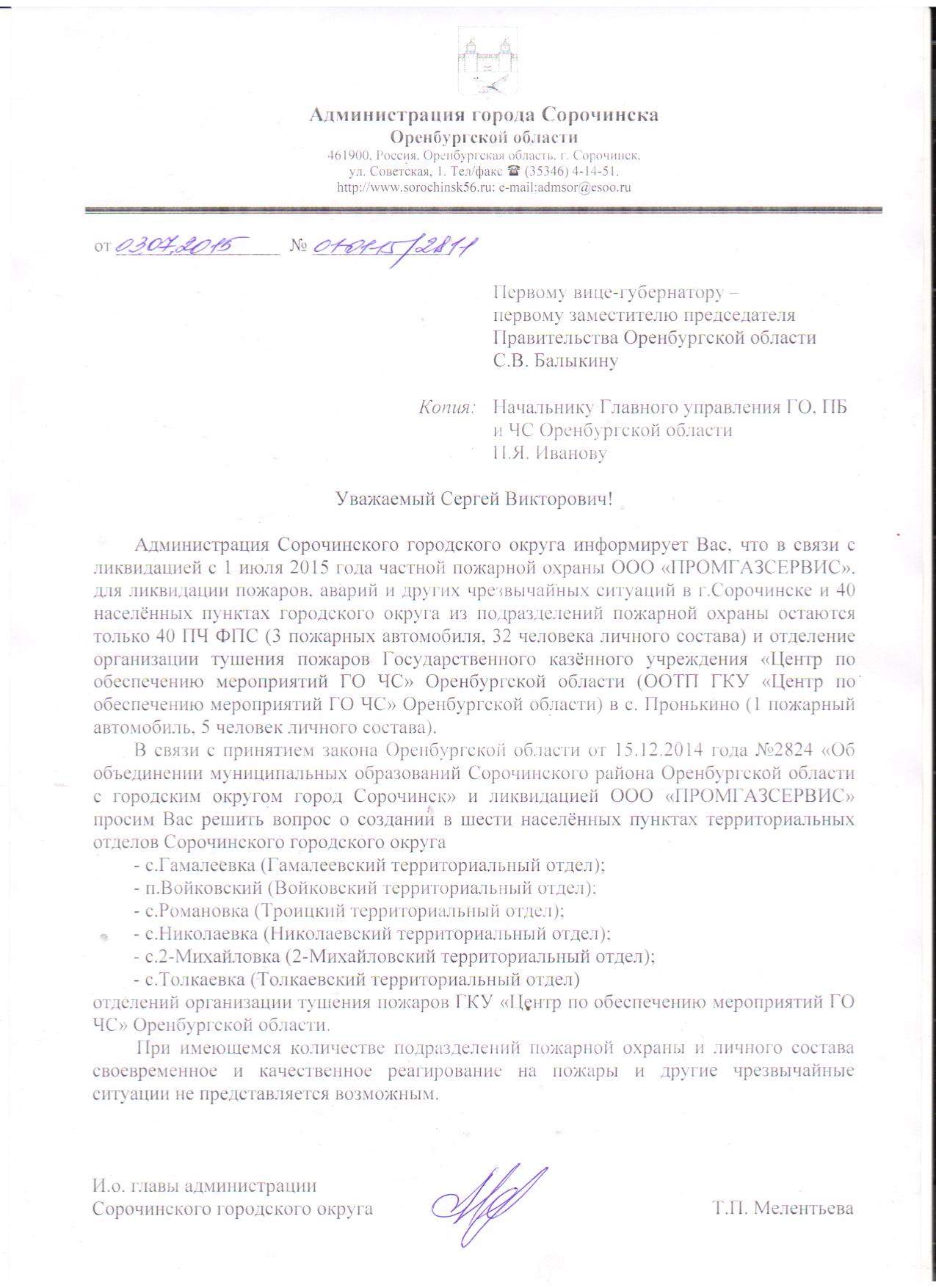 Сорочинский городской округ	Т.П. МелентьеваРазослано: Богданову А.А., Новик С.П., Управление ЖКХ, Шагалину Ю.Ю., Палагуто Н.Г., МУП «Жилкомсервис», ГБУЗ «Сорочинская РБ», Управление образования, ООО «Сорочинская альтернатива», ООО УК «Управдом», СМИ, прокуратуре, руководителям предприятий, организаций, учреждений (согласно расчета рассылки).Расчет рассылкиЕДДСУправление ЖКХМУП «Жилкомсервис»МУП «Санитарная очистка»ООО «Терминал Сервис»ООО «Сорочинскхлебопродукт»Сорочинская нефтебаза РО Оренбург ООО «Башнефть – Розница»филиал ОАО «Газпром газораспределение Оренбург» в г.СорочинскеФГУ «Сорочинское водохранилище»Дорожное управлениеГУП «Сорочинские КЭС»ОАО «Оренбургнефть» РИТС №1ООО Мясокомбинат «Сорочинский»Линейно-технический цех (г. Сорочинск) МЦТЭТ (г. Бузулук) Оренбургского филиала ПАО «Ростелеком»ГБУЗ «Сорочинская РБ»Сорочинский лесхоз (лесничество)Сорочинское РАЙПОУправление образования городского округаООО УК «Управдом»ООО «Альтернатива»МО МВД РФ «Сорочинский»Отдел социальной защиты населения40ПСЧ ФПС по охране г.Сорочинска ФГКУ «10 отряд ФПС по Оренбургской области»ОНД по г.Сорочинску и Сорочинскому району Сорочинский почтамт УФПС Оренбургской области ФУГУП «Почта России»Межрайонная ИФНС №4 по Оренбургской областиШколы 1, 2, 3, 4, 7, 117Сорочинский ветеринарный техникум – филиал ФГБОУ ВПО Оренбургский ГАУфилиал ГАОУ СПО "Аграрный техникум" г.СорочинскОтдел по культуре и искусству администрации Сорочинского городского округаДетские сады 1, 10, 11, 3, 5, 6, 7,  8, 9Территориальные отделы городского округаАдминистрация Сорочинского городского округа Оренбургской областиПОСТАНОВЛЕНИЕП О С Т А Н О В Л Е Н И Е